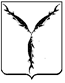 САРАТОВСКАЯ ГОРОДСКАЯ ДУМАРЕШЕНИЕ19.04.2016 № 59-624г. СаратовО внесении изменения в решение Саратовской городской Думы от 29.11.2013               № 29-329 «О формировании избирательной комиссии муниципального образования «Город Саратов»В соответствии с Федеральным законом от 12.06.2002 № 67-ФЗ                               «Об основных гарантиях избирательных прав и права на участие в референдуме граждан Российской Федерации», Законом Саратовской области от 31.10.2015                   № 107-ЗСО «О выборах в органы местного самоуправления Саратовской области»Саратовская городская ДумаРЕШИЛА:Внести в решение Саратовской городской Думы от 29.11.2013                              № 29-329 «О формировании избирательной комиссии муниципального образования «Город Саратов» изменение, изложив пункт 1 Приложения к решению в следующей редакции:Настоящее решение вступает в силу со дня его официального опубликования.Глава муниципальногообразования «Город Саратов»                                                                                                                                   О.В. Грищенко1.МЕЛЬНИКОВ Алексей Иванович28.09.1984Высшее профессиональное, инженер,бакалавр экономики, кандидат технических наукКонсультант аппарата комитета Саратовской областной Думы                    по вопросам жилищной, строительной                            и коммунальной политикиГосударственный служащийИмеетПолитическая партия«ЕДИНАЯ РОССИЯ»